ПРОЕКТдля младшей группыТема: «Я расскажу вам  о войне»Актуальность создания проекта	Патриотическое чувство  необходимо воспитывать. Это результат длительной работы целенаправленного   характера. Поэтому вопрос нравственно–патриотического воспитания дошкольников становится одним из актуальных.	В результате систематической воспитательной работы у детей дошкольного возраста формируется чувство патриотизма. Нельзя быть патриотом, не ведая, как любили и защищали Родину наши предки. Образ воина-освободителя остается одним из основных символов мужественности. Это очень важно для мальчиков в период взросления, так как для развития им необходимо, чтобы неясный образ настоящего мужчины постепенно становился реальностью, находя свое воплощение в реальных людях. Очень важно при этом, чтобы герои были легко узнаваемыми. 	Было решено разработать и реализовать проект «Я расскажу вам о войне».  Проект ориентирован на решение главной проблемы:  на формирование у  младших дошкольников   элементарных  представлений о культурных ценностях нашего народа, об отечественных традициях и праздниках.Проблема: Современные дети не имеют представления о войне. Поэтому важно рассказать им о ВОВ  1941-1945 гг.Идея: В преддверии празднования 75-летия Дня Победы дать дошкольникам представление о героическом прошлом нашей страны. Тип проекта:  информационно – исследовательский, краткосрочный.     Цели, задачи, ожидаемые результаты.Цель проекта: создание необходимых условий для элементарного представления о ВОВ, воспитание  чувства патриотизма.Задачи проекта:1. Познакомить с историей Великой Отечественной войны;2. Подвести к восприятию художественных произведений о войне;3. Побеседовать о празднике "День Победы", рассказать, почему он так называется  и кого поздравляют в этот день.4. Познакомить детей с боевыми наградами, которыми награждали воинов во время Великой Отечественной войны.5. Содействовать  родителям в воспитании у детей  патриотических чувств.8. Формировать мнение о недопустимости повторения войны.Участники проекта:  музыкальный руководитель, родители воспитанников, воспитатели, дети  младшей группы "Лесовичок".Продолжительность проекта: краткосрочный.Сроки реализации проекта: 23.03.2020 - 27.03.2020.Основные формы реализации проекта:  Беседы, организация ОД, мини-выставки, составление рассказов, физкультурный досуг, консультации для родителей.Предполагаемый результат проекта:1.  Пробуждение в детях интереса к истории родной страны.2.  Привлечение к совместной работе родителей.3.  Расширение знаний о Великой Отечественной Войне.4.  Формирование уважительного отношение к участникам войны.5. Тематический праздник «День Победы».Продукты проектной деятельности:1. выставка детских рисунков,2. фотографии занятий,3. конспекты занятий и тематических дней,4.Тематический праздник «День Победы».5. Подборка художественной литературы – рассказов, стихов, пословиц и поговорок о войне, о празднике  Победы.      В соответствии с ФГОС проект опирается на научные принципы ее построения:1. принцип развивающего образования, целью которого является развитие ребенка;2. единство воспитательных, развивающих и обучающих целей и задач процесса образования детей дошкольного возраста, в процессе реализации которых формируются такие знания, умения и навыки, которые имеют непосредственное отношение к развитию детей дошкольного возраста;3. принцип интеграции образовательных областей в соответствии с возрастными возможностями и особенностями воспитанников;4. решение программных образовательных задач в совместной деятельности взрослого и детей и самостоятельной деятельности детей;5.  Основной формой работы с детьми дошкольного возраста и ведущим видом деятельности для них является игра.1. Деятельность педагогов.1. Подготовка методических и дидактических материалов.2. Проведение интересных занятий.3. Отражение данной тематики при создании тематического планирования учебной программы.4. Чтение художественной литературы: Л. Кассиль «Твои защитники», С. Михалков «День Победы», заучивание стихов к празднику.5. Беседа о Великой Отечественной Войне.2. Деятельность детей.1. Участие в беседах.2.Заучивание пословиц и поговорок о дружбе и товариществе, предложенных педагогами; рисование понравившихся сюжетов на военную тему по прочитанным произведениям.3. Исполнение сюжетно-ролевых игр «На границе», «Моряки».3. Деятельность родителей.1.Участие во всех мероприятиях, организуемых в группе.2. Рисование с детьми сюжетов на военную тему.Предметно-развивающая среда:Дидактические игры с патриотическим содержанием.Подборка наглядно – дидактического материала на тему Великой Отечественной Войны.Подборка художественной литературы.Подборка различных материалов для продуктивной деятельности детей.Подготовка атрибутов  для сюжетно – ролевых игр на военную тематику.Ожидаемые результаты проекта: расширится представление детей о Великой Отечественной войне; Родители: повысится уровень ответственности за формирование у детей патриотических чувств.Практическая значимость проектаПроект «Я расскажу вам о войне» направлен на сформирование  у детей знания об историческом прошлом страны.Реализация проекта способствует формированию гражданско-патриотической позиции у дошкольников, которая ляжет в основу личности взрослого человека – гражданина родной страны.План работы:1 этап: Подготовительный - определение темы проекта,- формулирование целей и задач проекта,- подбор необходимого материала.2 этап: Основной (реализация проекта) ОД, беседы, выставка рисунков и военной техники, чтение художественной литературы, разучивание стихотворений.3 этап: Заключительный - тематический праздник, посвященный Дню Победы,Младшая группа1.ОД «Российский флаг»2.Сбор литературы по данной теме3.Беседа «Что я знаю о войне?»4.Чтение рассказа  Агнии  Кузнецовой «Таежный подарок»Основной этап1. Рассматривание картины Васнецова «Три богатыря».2. Чтение  стихотворений  «Победой кончилась война» Т. Трутнева, «Шинель» Е. Благинина.3. Просмотр мультфильмов «Раз, два. Горе – не беда», «Василек».4. Беседа о защитниках.5. Советы родителям, что и как рассказывать детям о войне. Заключительный этап 1. Продуктивная деятельность (рисование) « Праздничный салют», «День Победы».Учебно-методическое обеспечение:1.Алешина Н. В. Патриотическое воспитание дошкольников: методические рекомендации/ Н. В. Алешина. – М.: ЦГЛ, 2005. – 205 с.2.Веракса Н.Е. Проектная деятельность дошкольников: пособие для педагогов дошкольных учреждений / Н.Е. Веракса, А. Н. Веракса. – М.: издательство МОЗАИКА-СИНТЕЗ, 2008. –112 с.3.Нечаева В. Г., Макарова Т.А. Нравственное воспитание в детском саду: для педагогов дошкольных учреждений / В.Г. Нечаева, Т. А. Макарова – М.: Просвещение, 1984. – 272 с.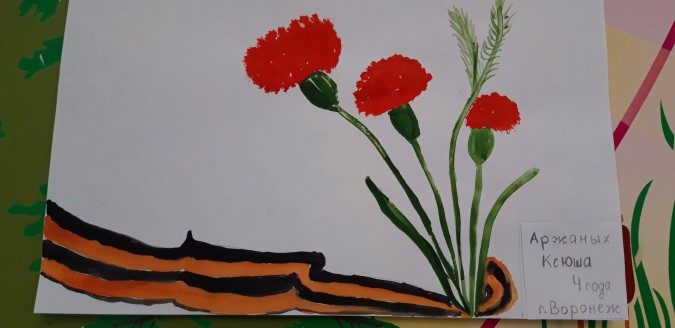 Рисунок "Цветы для ветеранов"